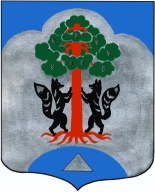                                                          АДМИНИСТРАЦИЯ                              МО СОСНОВСКОЕ СЕЛЬСКОЕ ПОСЕЛЕНИЕ                             МО ПРИОЗЕРСКИЙ МУНИЦПАЛЬНЫЙ РАЙОН                                            ЛЕНИНГРАДСКОЙ ОБЛАСТИ                                                          ПОСТАНОВЛЕНИЕот 20 декабря 2012 года № 605В целях реализации статьи 160.1 Бюджетного кодекса Российской Федерации Администрация муниципального образования Сосновское сельское поселение муниципального образования Приозерский муниципальный район Ленинградской области постановляет:1. Внести изменения в Приложение № 1 к постановлению от 11.12.2012 года № 546 «О закреплении полномочий администратора доходов бюджета муниципального образования Сосновское сельское поселение муниципального образования  Приозерский муниципальный район Ленинградской области по главе 039 «Администрация муниципального образования Сосновское сельское поселение муниципального образования Приозерский муниципальный район Ленинградской области» за Администрацией муниципального образования Сосновское сельское поселение муниципального образования Приозерский муниципальный район Ленинградской области:1.1. Добавить строки в перечень доходов бюджета муниципального образования Сосновское сельское поселение:- 039 1 11 05027 10 0000 120  Доходы, получаемые в виде арендной платы за земельные участки, расположенные в полосе отвода автомобильных дорог общего пользования местного значения, находящихся в собственности поселений;- 039 1 11 05093 10 0000 120 Доходы от предоставления на платной основе парковок (парковочных мест), расположенных на автомобильных дорогах общего пользования местного значения, относящихся к собственности поселений;- 039 1 11 09035 10 0000 120 Доходы от эксплуатации и использования имущества автомобильных дорог, находящихся в собственности поселений;- 039 1 13 01540 10 0000 120 Плата за оказание услуг по присоединению объектов дорожного сервиса к автомобильным дорогам общего пользования местного значения, зачисляемая в бюджеты поселений;- 039 1 13 01995 10 0391 130 Прочие доходы от оказания платных услуг (работ),  получаемые Администрацией МО Сосновское сельское поселение;- 039 1 13 01995 10 0392 130 Прочие доходы от оказания платных услуг (работ),  получаемые МКУК Кривковский Дом Культуры;- 039 1 13 01995 10 0393 130 Прочие доходы от компенсации затрат государства,  получаемые МКУК Сосновский Дом Творчества;- 039 1 13 01995 10 0394 130 Прочие доходы от оказания платных услуг (работ),  получаемые МКУК КСК Снегиревский;- 039 1 13 01995 10 0395 130 Прочие доходы от оказания платных услуг (работ),  получаемые МКУ Сосновская поселенческая объединенная библиотека;- 039 1 13 01995 10 0396 130 Прочие доходы от оказания платных услуг (работ), получаемые МКУ ФОК Сосновский;- 039 1 13 02995 10 0391 130 Прочие доходы от оказания платных услуг (работ),  получаемые Администрацией МО Сосновское сельское поселение;- 039 1 13 02995 10 0392 130 Прочие доходы от компенсации затрат государства,  получаемые МКУК Кривковский Дом Культуры;- 039 1 13 02995 10 0393 130 Прочие доходы от компенсации затрат государства,  получаемые МКУК Сосновский Дом Творчества;- 039 1 13 02995 10 0394 130 Прочие доходы от компенсации затрат государства,  получаемые МКУК КСК Снегиревский;- 039 1 13 02995 10 0395 130 Прочие доходы от компенсации затрат государства,  получаемые МКУ Сосновская поселенческая объединенная библиотека;- 039 1 13 02995 10 0396 130 Прочие доходы от компенсации затрат государства, получаемые МКУ ФОК Сосновский;- 039 1 16 37040 10 0000 140 Поступления сумм в возмещение вреда, причиняемого автомобильным дорогам местного значения транспортными средствами, осуществляющими перевозки тяжеловесных и (или) крупногабаритных грузов, зачисляемые в бюджеты поселений;- 039 1 16 46000 10 0000 140 Поступления сумм в возмещение ущерба в связи с нарушением исполнителем (подрядчиком) условий государственных контрактов или иных договоров, финансируемых за счет средств муниципальных дорожных фондов поселений, либо в связи с уклонением от заключения таких контрактов или иных договоров;- 039 1 17 05050 10 0396 180 Прочие неналоговые доходы бюджетов поселений, получаемые  МКУ ФОК Сосновский;2. Администрации муниципального образования Сосновское сельское поселение обеспечить исполнение функций администратора доходов бюджета муниципального образования Сосновское сельское поселение по кодам бюджетной классификации согласно настоящего Постановления. 3. Довести до плательщиков сведения о реквизитах счетов и информацию о заполнении расчетных документов.4. Контроль за исполнением настоящего Постановления оставляю за собой.Глава администрации МО Сосновское поселение                                       		                     А.Н. СоклаковРазослано дело-4, прокуратура -1, КФ-1, КСО-1, Казначейство – 1.О внесении изменений в постановление от 11 декабря 2012г. № 546 «О закреплении полномочий администратора доходов бюджета муниципального образования Сосновское сельское поселение муниципального образования Приозерский муниципальный район Ленинградской области по главе 039 «Администрация муниципального образования Сосновское сельское поселение муниципального образования Приозерский муниципальный район Ленинградской области» за Администрацией муниципального образования Сосновское сельское поселение муниципального образования Приозерский муниципальный район Ленинградской области»